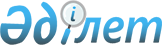 Об установлении квоты рабочих мест для лиц с инвалидностью на 2023 годПостановление акимата Жанибекского района Западно-Казахстанской области от 8 декабря 2022 года № 165
      Примечание ИЗПИ!
      Настоящее постановление вводится в действие с 01.01.2023.
      В соответствии с подпунктам 1) статьи 31 Закона Республики Казахстан "О социальной защите лиц с инвалидностью в Республике Казахстан" и подпунктом 6) статьи 9 Закона Республики Казахстан "О занятости населения" и пунктом 8 приказа Министра здравоохранения и социального развития Республики Казахстан "Правила квотирования рабочих мест для лиц с инвалидностью" Акимат Жанибекского района ПОСТАНОВЛЯЕТ:
      1. Установить квоту рабочих мест для лиц с инвалидностью Жанибекского района со списочной численностью работников без учета рабочих мест на тяжелых работах, работах с вредными, опасными условиями труда согласно приложению.
      2. Руководителю аппарата акима Жанибекского района обеспечить официальное опубликование в Эталонном контрольном банке нормативных правовых актов Республики Казахстан и размещение настоящего постановления на интернет-ресурсе акимата Жанибекского района.
      3. Контроль за исполнением настоящего постановления возложить на курирующего заместителя акима района.
      4. Настоящее постановление вводится в действие с 1 января 2023 года. Перечень организаций, для которых устанавливается квотирование рабочих мест для трудоустройства лиц с инвалидностью по Жанибекскому району
					© 2012. РГП на ПХВ «Институт законодательства и правовой информации Республики Казахстан» Министерства юстиции Республики Казахстан
				
      Должность

ФИО
Приложение
к постановлению акимата
Жанибекского района
от "8" декабря 2022 года №165
№ п/п
Наименование организаций
Штатная численность  организации
Установ ленная квота
Количество рабочих  мест для  лиц с  инвалид ностью (единицы)
1
Коммунальное государственное учреждение "Комплекс "школа-ясли-детский сад" имени Г.Сарбаева" отдела образования Жанибекского района управления образования акимата Западно-Казахстанской области"
53
1
1
2
Коммунальное государственное учреждение "Общеобразовательная школа имени Т.Жарокова" отдела образования Жанибекского района управления образования акимата Западно-Казахстанской области"
89
2
1